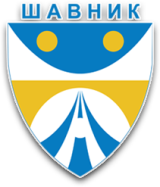 C R N A  G O R ASKUPŠTINA OPŠTINE-Predsjednik-Br. 01-081/20-3285Šavnik, 19.10.2020. godineNa osnovu člana 57 Poslovnika o radu Skupštine Opštine Šavnik („Sl. list CG-opštinski propisi“, br. 41/18)  S A Z I V A MXV sjednicu Skupštine opštine Šavnikza 27.10.2020. godine ( utorak)Sjednica će se održati u zgradi Skupštine Opštine Šavnik, (sala Centra za kulturu) sa početkom u 11:00 časova.Za sjednicu predlažem sljedeći:Dnevni red :Izvještaj o ostvarenim primicima i izvršenim izdacima Budžeta opštine Šavnik za period 01.01.-30.06.2020. godine;Prijedlog Odluke o izmjenama Odluke o porezu na nepokretnost;Prijedlog Odluke o odobravanju finansijske pomoći udruženju penzionera Šavnik;Prijedlog Odluke o izgradnji lokalnih objekata od opšteg interesa;Prijedlog Odluke o obezbjeđivanju alternativnog smještaja;Prijedlog Odluke o davanju saglasnosti na ugovor o povjeravanju obavljanja komunalnih djelatnosti i korišćenju komunalne infrastrukture i drugih sredstava u svojini opštine Šavnik sa d.o.o. ,,Komunalne djelatnosti“ Šavnik.Prijedlog Jednogodišnjeg programa uređenja prostora opštine Šavnik za 2020. godinu;Prijedlog Statuta Turističke organizacije opštine Šavnik;Izbor i imenovanja.                                                                                                                     PREDSJEDNIK,                                                                                                                 mr Jugoslav Jakić, s.r.